 Категория 1 «Растительный мир Ямала»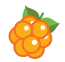   Категория 1 «Растительный мир Ямала»Какую ямальскую ягоду называют «северным лимоном»А) клюква – 1 снежинкаБ) морошка – 0 снежинокВ) брусника – 0 снежинокГ) черника - 0 снежинокЭто лекарственное растение. В нём таится множество полезных веществ, которое восстанавливает зрение, и поэтому его дают пить лётчикам. А неночки, благодаря этой ягоде, до глубоких седин могут заниматься рукоделием в слабоосвещенных чумах. А) клюква – 0 снежинокБ)  морошка – 0 снежинокВ) брусника – 0 снежинокГ) голубика – 1 снежинкаКатегория 1 «Растительный мир Ямала» Категория 1 «Растительный мир Ямала» Какое растение  на Ямале самое древнее?
А) берёза - 0 снежинок
Б) лиственница - 0 снежинок
В) кедр – 0 снежинок
Г) можжевельник - 1 снежинка В древности эту ягоду называли болотный янтарь, болотный стражник. Испокон веков на Руси её, свежую и моченую, подавали к царскому столу как самую ценную северную ягоду. Среди сегодняшних ее названий есть и такие,  как северный апельсин, арктическая малина, моховая смородина.А) клюква – 0 снежинокБ)  морошка – 1 снежинкаВ) брусника – 0 снежинокГ) голубика – 0 снежинок Категория 1 «Растительный мир Ямала»  Категория 1 «Растительный мир Ямала»Приходилось ли вам видеть когда-нибудь леса вдоль берегов сибирских рек в июле, особенно с вертолета? Незабываемое зрелище — малиновое море. Это -  одно из красивейших растений  первым заселяет лес после пожаров. А) камнеломка - 1 снежинкаБ) иван-чай - 0 снежинокВ) кислица - 0 снежинокГ) кипрей - 1 снежинкаПримечание: количество «снежинок» зависит от количества правильных ответов.Какие  цветковые растения  есть на Ямале?полярный мак – 1 снежинкакамнеломка - 1 снежинка незабудка – 1 снежинкапион – 0 снежинокПримечание: количество «снежинок» зависит от количества правильных ответов.Категория 1 «Растительный мир Ямала» Категория 1 «Растительный мир Ямала»7.  Вечнозелёный кустарник, высотой 5-25 см с ползучим корневищем и прямостоячими ветвистыми стеблями. Листья длиной 0,5-3 см, зимующие, кожистые, овальные. Листья остаются на растении три года.А) клюква –0 снежинокБ) морошка – 0 снежинокВ) брусника – 1 снежинкаГ) черника - 0 снежинокОн мягкий, но не пух,Зеленый, но не трава. Его применяют при болях в груди, при расстройстве желудка, а ненцы в качестве подгузника для младенцев.мох – 1 снежинкахвощ полевой -0 снежинокпушица - 0 снежиноклиннея - 0 снежинок Категория 2 «Животный мир Ямала»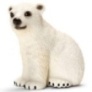   Категория 2 «Животный мир Ямала»Назовите слово, обозначающее животное не хватает в данной  пословице: Волка бояться - бежать и  от….оленя – 0 снежинокбелки – 1 снежинкамедведя - 0 снежиноклисицы - – 0 снежинокПо ночам она летает,Вкусных мышек промышляет.Днём на кочке сидит И весь день она спит. трясогузка – 0 снежиноксова – 1 снежинкасорока - 0 снежиноккуропатка  – 0 снежинок Категория 2 «Животный мир Ямала» Категория 2 «Животный мир Ямала»Какая рыба водится в северных реках? А) нельма -  1 снежинкаБ) ряпушка - 1 снежинкаВ) сазан - 0 снежинокГ) пиранья -   0 снежинокПримечание: количество «снежинок» зависит от количества правильных ответов. Летом серая птица, зимой белая.утка - 0 снежинокстерх – 0 снежинокказарка - 0 снежиноккуропатка - 1 снежинка Категория 2 «Животный мир Ямала»  Категория 2 «Животный мир Ямала»В наших северных лесахЕсть красавец в мехах.Шубонька пушистаяБело – серебристаяолень – 0 снежинокзаяц  – 0 снежинок соболь - 0 снежинокпесец  – 1 снежинка Трав копытами касаясь,         В тундре бегает красавец.         Ходит смело и легко,         Рога раскинув широко.лось - 0 снежиноколень - 1 снежинкасайгак -0 снежинокантилопа - 0 снежинок Категория 2 «Животный мир Ямала» Категория 2 «Животный мир Ямала»Лежит у порога меховое кольцо – чужого в чум не пустит. песец  - 0 снежиноколень - 0 снежиноксобака - 1 снежинка волк - 0 снежинокХвост меха животного, живущего на Ямале, из которого изготовляются лучшие кисти для художников:А) росомаха - 0 снежинок
Б) лиса - 0 снежинок
В) белка - 1 снежинка 
Г) песец - 0 снежинок
Д) волк -  0 снежинок Категория 3 «Известные люди Ямала»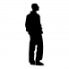   Категория 3 «Известные люди Ямала»Назовите коренных жителей ЯНАО.          А) ненцы  – 1 снежинка Б) ханты – 1 снежинкаВ) русские – 0 снежинокГ) селькупы  - 1 снежинка Примечание: количество «снежинок» зависит от количества правильных ответов. Автор известного стихотворения «Будь милостив к природе, Человек!Берёшь – бери, не более чем нужно.Тогда и звериСвой клыкастый векС тобой, разумным,Скоротают в дружбе»А) Леонид Лапцуй - 1 снежинкаБ) Роман Ругин - 0 снежинокВ) Николай Дудников - 0 снежинокГ) Елена Сусой - 0 снежинок Категория 3 «Известные люди Ямала» Категория 3 «Известные люди Ямала»Кандидат педагогических наук, заслуженный учитель Российской Федерации. А в народе за ней прочно закрепилось звание “мать Ямала”. Всю жизнь   собирала и обрабатывала материалы по истории, традициям и культуре ямальских ненцев, делилась с людьми мудростью, накопленной веками. А) Надежда Лонгортова - 0 снежинокБ) Елена Сусой - 1 снежинкаВ) Людмила   Ефремова - 0 снежинокГ) Анна Никарги - 0 снежинок4. Неоднократная победительница и призёр этапов Кубка мира, чемпионка мира в эстафете, многократная чемпионка России, бронзовый призёр Олимпийских игр в Солт-Лейк-сити по биатлону. Награждена медалью ордена "За заслуги перед Отечеством" II степени.А) Ахатова Альбина - 1 снежинкаБ) Макарова Юлия - 0 снежинокВ) Хабирова Светлана - 0 снежинокГ) Фахритдинова Динара - 0 снежинок Категория 3 «Известные люди Ямала»  Категория 3 «Известные люди Ямала»Благодаря его усилиям в Обдорске были образованы библиотека, которую сразу по приезду, в 1898 году, он начал собирать на собственные средства, читальня, дом для престарелых, школа, сиротский приют, производственные мастерские.           А) Шемановский Иван– 1 снежинка Б) Тарасов Андрей - 0 снежинокВ) Быстров Геннадий – 0 снежинокГ) Ядне Виктор  -  0 снежинокЕго именем отмечен самый крупный в нефтяной промышленности НИИ «Тюменьнефтегаз». Альпинисты в Якутии назвали его именем трудный горный перевал. В Финляндии был построен уникальный корабль, предназначенный для буровых работ. На его борту выведено имя…           А) Геннадий Быстров - 0 снежинокБ)   Владимир Бочкарев - 0 снежинокВ) Виктор   Муравленко - 1 снежинка Г)  Владимир Шевченко - 0 снежинок Категория 3 «Известные люди Ямала» Категория 3 «Известные люди Ямала»Ямальская певица   прославилась на всю страну, выступив и одержав победу на всероссийском вокальном конкурсе «Новая звезда» в 2015 году, и совершила концертный тур по округу, посвящённый его 85-летию.Елена Лаптандер - 1 снежинкаНадежда Талигина – 0 снежинокАнтонина Сязи – 0 снежинокПолина   Турутина– 0 снежинокОн в 1907 отправился в самостоятельный поход по побережью Карского моря, за 3 года прошел почти 825 км (с учетом изгибов берега). Выполнил съемку о-ва Северный, открыл 4 нов. губы и 2 острова. Это непревзойденный исполнитель и автор песен, хранитель фольклора. На Новой Земле его именем названа бухта на о-ве Южный и ледник на о-ве Северный.А) Тыко Вылка - 1 снежинкаБ) Виктор Ядне – 0 снежинокВ) Леонид Лар – 0 снежинокГ) Сергей Лугинин – 0 снежинок Категория 4 «История  Ямала»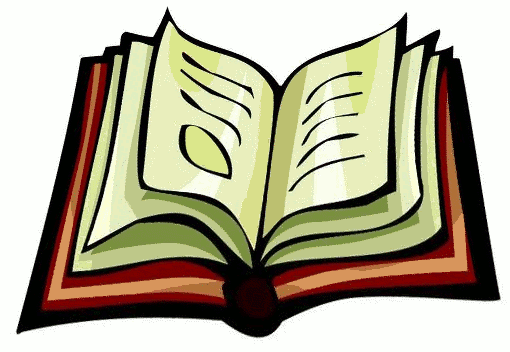   Категория 4 «История  Ямала»В каком  году был образован Ямало-Ненецкий автономный округ?  А) 1940г. – 0 снежинокБ) 1950г. – 0 снежинокВ) 1930 г.– 1 снежинка Г) 1960 г. - 0 снежинокЧто означает название полуострова – Ямал? А) «край земли» – 1 снежинкаБ) «северный край» – 0 снежинокВ) «белый край» – 0 снежинокГ) «олений край» - 0 снежинок Категория 4 «История  Ямала» Категория 4 «История  Ямала»Какой город является «столицей» нашего округа?  А)   Салехард  - 1 снежинка Б)   Ноябрьск – 0  снежинокВ)  Москва - 0  снежинокГ)  Новый Уренгой - 0  снежинокСколько  городов на территории ЯНАО? А) 5 - 0  снежинокБ) 7 - 1 снежинкаВ) 6 - 0  снежинокГ) 8 - 0  снежинокПримечание: Салехард, Лабытнанги, Муравленко, Надым, Новый Уренгой, Ноябрьск, Губкинский.
 Категория 4 «История  Ямала»  Категория 4 «История  Ямала»Этот праздник приурочен  зимнему солнцестоянию (начало) и весеннему равноденствию и проводится как периодически, так и по случаю добычи этого представителя животного мира  на охоте. С этим праздником  связаны богатый фольклор, народная хореография, песенное искусство и народный театр.А) праздник трясогузки – 0 снежинокБ) проводы лебедя - 0 снежинокВ) вороний день - 0 снежинокГ) медвежий праздник - 1 снежинкаРусский город 17 века, расположенный на Севере Западной Сибири, на реке Таз. Он возник в 1601 году, как опорный пункт для продвижения русских в глубь Сибири. Город называли "златокипящей государевой вотчины". А)  Обдорск – 0 снежинокБ)  Мангазея  – 1 снежинка В) Мезень – 0 снежинокГ) Бирюч - 0 снежинок Категория 4 «История  Ямала» Категория 4 «История  Ямала»Шумовой музыкальный ненецкий инструмент. С помощью него вызывали сильный ветер, чтобы прогнать комаров, оводов и жару. Представляет из себя маленькую дощечку, с ниткой из оленьего сухожилия, образующего петлю. Звук похож на  «песню ветра». А) вывко   - 1 снежинкаБ) тумран – 0 снежинокВ) нин-юх - 0 снежинокНайди ошибки в предложении: “На Ямале проживают следующие малочисленные народы Севера”
А) ненцы - 0 снежинок
Б) кеты - 1 снежинка
В) ханты  - 0 снежинок
Г) селькупы - 0 снежинок
Д) долганы - 1 снежинка Примечание: количество «снежинок» зависит от количества правильных ответов. Категория 5 «Брейн-ринг»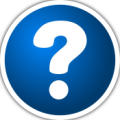   Категория 5 «Брейн-ринг»Правда ли, что главными предметами-помощниками  оленевода  являются  тынзян  и  хорей.Ответ: да, это аркан и шест.Отгадайте загадку:Олени от них убегают, а они не отстают. Ответ: нарты. Категория 5 «Брейн-ринг» Категория 5 «Брейн-ринг»Правда ли, что «Курапачий чум” в тундре – это перевёрнутая над человеком лодка.       Ответ: нет, это убежище в снежном сугробе.Отгадайте загадку:У человека ничего не просит, а всё человеку даёт.Ответ:  тундра. Категория 5 «Брейн-ринг»  Категория 5 «Брейн-ринг»Отгадайте загадку:Цветная занавеска ночное небо закрывает,А в тундре от неё светлее становится.Ответ:  полярное сияние.  Правда ли, что  слово «ненец»  означает «человек»?Ответ: да. Категория 5 «Брейн-ринг» Категория 5 «Брейн-ринг»Правда ли, что слово «тундра»  означает  снежный край?Ответ: нет,  плоская безлесная возвышенностьОсновная водная магистраль округа – величавая сибирская красавица Обь. Правда ли, что кроме неё гидрологи насчитывают здесь 48 тысяч рек и речушек, а озёр – 300 тысяч.Ответ: да.